САРАТОВСКАЯ ГОРОДСКАЯ ДУМАРЕШЕНИЕ24.12.2021 № 9-107г. СаратовО делегировании депутатов Саратовской городской Думы в состав постоянно действующей конкурсной комиссии по отбору управляющей организации для управления многоквартирным домомВ соответствии с постановлением Правительства Российской Федерации от 06.02.2006 № 75 «О порядке проведения органом местного самоуправления открытого конкурса по отбору управляющей организации для управления многоквартирным домом»Саратовская городская ДумаРЕШИЛА:1. Делегировать в состав постоянно действующей конкурсной комиссии по отбору управляющей организации для управления многоквартирным домом следующих депутатов:1.1. Аксенова Андрея Степановича;1.2. Ащеулова Александра Николаевича. 2. Отменить решение Саратовской городской Думы от 23.04.2020                  № 65-521 «О делегировании депутатов Саратовской городской Думы для включения состав постоянно действующей конкурсной комиссии по отбору управляющей организации для управления многоквартирным домом».3. Администрации муниципального образования «Город Саратов» привести муниципальные правовые акты в соответствие с настоящим решением. 4. Настоящее решение вступает в силу со дня его принятия.ПредседательСаратовской городской Думы                                                      Д.Г. Кудинов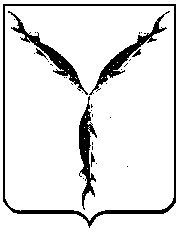 